Gezamenlijke dienstProtestantse Gemeente ZuidwesthoekVrije Evangelische Gemeente Nieuwvliet c.azondag 2 oktober 2022, 10.00 uur te Cadzand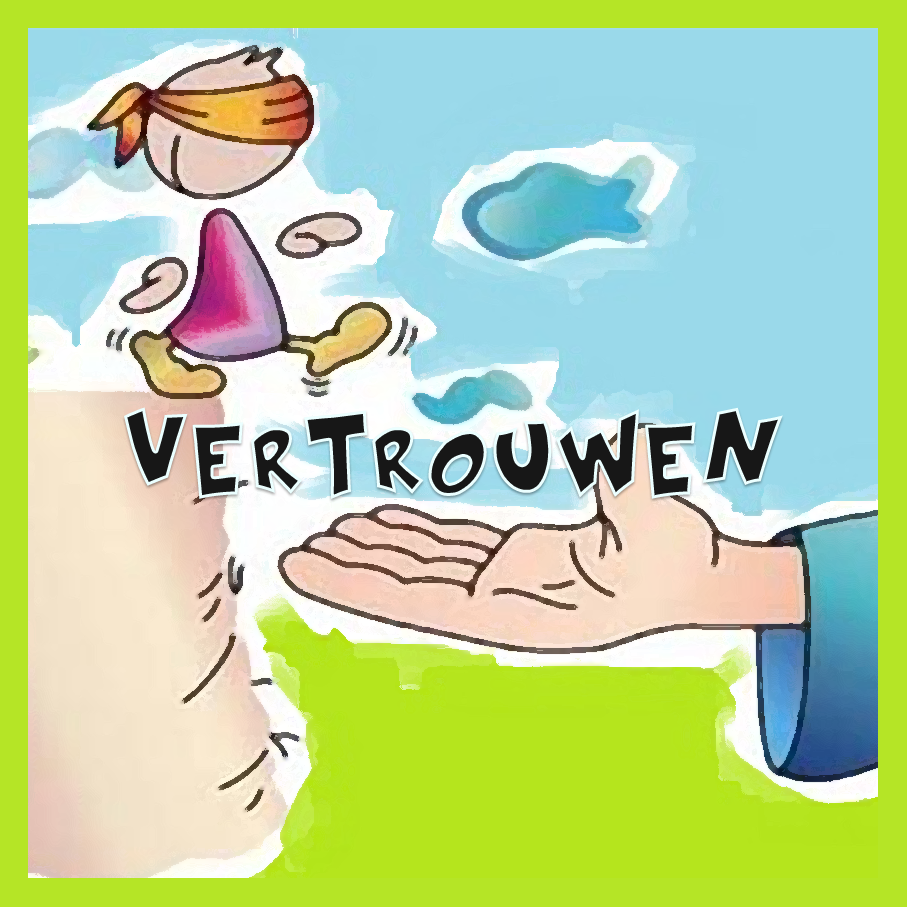 thema: Vertrouw op de Heer en doe het goedeVoorganger: ds. Pascal Lauwaert	Organist: Willy KamphuisPianist: Job ClementZang: Sefien VercouterenOuderling van dienst: Janet Aarnoutse - VEG,  Jos Bakker - ZuidwesthoekDiaken: Bert de Bliek - VEG, Wil Prins - Zuidwesthoeklector: Annie de Bliek - VEG, Suzanne Smit - ZuidwesthoekVoor de kinderen is er kinderkring in ’t Zwin, m.m.v. Wigbert SteenbeekDe bloemen zijn bestemd voor: de Okkernoot, SchoondijkeDe opbrengst van de collecte is bestemd voor:  Leger des Heils Zeeuws VlaanderenNa de dienst is er koffie, thee en fris  ORGELSPEL voor de dienst  Voorzang: JdH 499: 1, 2, 3  1. U behoort geheel mijn leven,
U te dienen is mijn eer!
U te volgen is mijn roeping,
ja, mijn hoogste vreugd, o Heer!
Hebt G’ U zelf aan mij gegeven,
Heer, neem ook mijn offer aan;
dat mijn krachten, tijd en gaven,
immer U ten dienste staan.

2. Wijd mijn handen, dat ze werken
wat, mijn Heiland, U behaagt;
wijd mijn voeten, dat ze wand’len,
waar Uw liefdemacht mij schraagt.
Wijd mijn stem, opdat ik and’ren
van Uw goedheid spreken mag;
wijd mijn have, wijd mijn gave,
laat m’ U dienen al de dag.3. Wat de wereld ook belove,
Heer, Gij zijt mijn grootste schat;
laat m’ in Uw nabijheid blijven,
houd Gij steeds mijn hand gevat.
Help mij, dat mijn licht moog’ schijnen,
ook op and’rer donk’re paân;
laat m’ in woord en daad belijden,
wat Gij hebt voor mij gedaan.INTREDEWELKOM en mededelingen beginnen 1 t/m 4Ontsteken van de tafelkaarsen Aan de Paaskaars worden de tafelkaarsen ontstoken.o.: We ontsteken de tafelkaarsen.      Eén kaars voor Israël      en één kaars voor de gemeente.     Wij beiden      - onlosmakelijk met elkaar verbonden -      mogen ons gedragen weten      naar het licht van de nieuwe morgen.a.: Lied 970: 1Vlammen zijn er vele, één is het licht, licht van Jezus Christus, vlammen zijn er vele, één is het licht, wij zijn één in Christus.allen gaan staan    AANVANGSLIED: 885/ JdH 1491.Groot is uw trouw o Heer, mijn God en Vader,
er is geen schaduw van omkeer bij U.
Ben ik ontrouw, Gij blijft altijd dezelfde,
die Gij steeds waart, dat bewijst Gij ook nu.
Refrein:Groot is Uw trouw, o Heer, groot is Uw trouw, o Heer,
iedere morgen aan mij weer betoond.
Al wat ik nodig had, hebt Gij gegeven,
groot is Uw trouw, o Heer, aan mij betoond.2.Gij geeft ons vrede, vergeving van zonden
en uw nabijheid, die sterkt en die leidt
Kracht voor vandaag, blijde hoop voor de toekomst
Gij geeft het leven tot in eeuwigheid.RefreinBEMOEDIGING en GROET allen gaan zitten     Sefien: Zegekroon (Opwekking 764)WOORD ten LEVEN	v. Ons is gegeven dit woord ten leven:    Hoor Israël    De HEER is onze God
    De HEER is één en enig
    Gij zult de HEER uw God liefhebben     met geheel uw hart
    en met geheel uw ziel
    en met geheel uw kracht    en uw naaste als uzelfa. Amen        OPENINGSGEBED  INLEIDING OP HET THEMAKinderen gaan naar de kinderkring, we zingen daarbij:.1.Wij gaan voor even uit elkaar en delen nu het lichtDat licht vertelt ons iets van God, op Hem zijn wij gericht.2.Wij geven Gods verhalen door en wie zich openstelt,ervaart misschien een beetje licht door wat er wordt verteld.3.Straks zoeken wij elkaar weer open elk heeft zijn verhaal.Het licht verbindt ons met elkaar, het is voor allemaalDIENST VAN HET WOORD Lied 1005: 1, 2, 5 voorspelen 1.Zoekend naar licht hier in het duister,
zoeken wij U, waarheid en kracht.
Maak ons uw volk, heilig, vol luister,
schijn in de donkere nacht.		
Refrein:Christus, ons licht,
schijn door ons heen, schijn door het duister.
Christus, ons licht,
schijn ook vandaag, hier in uw huis.

2.Zoekend naar rust zijn wij vol zorgen,
zoekend naar hoop, troost in uw woord.
Spreek door ons heen tot de verdrukten,
zo wordt uw stem gehoord.		 Refrein5.Met zoveel gaven aan ons gegeven,
voor zoveel leed, zoveel gemis.
Maak ons uw dienaars, leer ons te delen,
totdat uw rijk hier is.		Refrein

LEZING OT  Ps.37: 1-9  VEG37 Van DavidErger je niet aan slechte mensen,wees niet jaloers op wie kwaad doen,2zij verdorren snel als gras,zij verwelken als het jonge groen.3Vertrouw op de HEER en doe het goede,bewoon het land en leef er veilig.4Zoek je geluk bij de HEER,hij zal geven wat je hart verlangt.5Leg je leven in de handen van de HEER,vertrouw op hem, hij zal dit voor je doen:6het recht zal dagen als het morgenlicht,de gerechtigheid stralen als de middagzon.7Blijf kalm en wacht op de HEER,erger je niet aan wie slaagt in het leven,aan wie met listen te werk gaat.8Wind je niet op, laat je woede varen,erger je niet, dat brengt maar onheil.9Slechte mensen worden verdelgd,wie hopen op de HEER, zullen het land bezitten.Lied 1010/ gez. 285 1 en 2 1.Geef vrede, Heer, geef vrede
de wereld wil slechts strijd
Al wordt het recht beleden
de sterkste wint het pleit
Het onrecht heerst op aarde
de leugen triomfeert
ontluistert elke waarde
o red ons sterke Heer.
2.Geef vrede, Heer, geef vrede
de aarde wacht zo lang
er wordt zo veel geleden
de mensen zijn zo bang
de toekomst is zo duister
en ons geloof zo klein
o Jezus Christus, luister
en laat ons niet alleen.
LEZING NT Matt. 5: 1-10 ZWH5.1Toen hij de mensenmassa zag, ging hij de berg op. Daar ging hij zitten met zijn leerlingen om zich heen. 2Hij nam het woord en onderrichtte hen:3.‘Gelukkig wie nederig van hart zijn,want voor hen is het koninkrijk van de hemel.4Gelukkig de treurenden,want zij zullen getroost worden.5Gelukkig de zachtmoedigen,want zij zullen het land bezitten.6Gelukkig wie hongeren en dorsten naar gerechtigheid,want zij zullen verzadigd worden.7Gelukkig de barmhartigen,want zij zullen barmhartigheid ondervinden.8Gelukkig wie zuiver van hart zijn,want zij zullen God zien.9Gelukkig de vredestichters,want zij zullen kinderen van God genoemd worden.10Gelukkig wie vanwege de gerechtigheid vervolgd worden,want voor hen is het koninkrijk van de hemel.l. Tot zover de Schriftlezing.    Gelukkig zijn zij, die het woord van God horen     het in hun hart bewaren     en eruit leven.a:Amen Lied 886/ JdH 1001.Abba, Vader, U alleen,
U behoor ik toe.
U alleen doorgrondt mijn hart,
U behoort het toe.
Laat mijn hart steeds vurig zijn,
U laat nooit alleen.
Abba, Vader, U alleen,
U behoor ik toe.2.Abba, Vader, laat mij zijn
Slechts van U alleen.
Dat mijn wil voor eeuwig zij
d'Uwe en anders geen.
Laat mijn hart nooit koud zijn, Heer.
Laat mij nimmer gaan.
Abba, Vader, laat mij zijn
slechts van U alleen.OVERDENKINGde kinderen komen terugORGELSPELSefien: When I am Laid , ( componist Henry Purcell)   Thank you ( Jesus Army) DIENST VAN GAVEN EN GEBEDEN Collecte toelichting (ZWH)Inzameling van de gave bij de uitgangDANK en VOORBEDE,  STIL  GEBED, ONZE VADERAllen gaan staanSLOTLIED:  978: 1 en 4/ gez.479  1.Aan U behoort, o Heer der heren,de aarde met haar wel en wee, de steile bergen, koele meren, het vaste land, de onzeek're zee. Van U getuigen dag en nacht.Gij hebt ze heerlijk voortgebracht.4.Laat dan mijn hart U toebehoren en laat mij door de wereld gaan met open ogen, open oren om al uw tekens te verstaan. Dan is het aardse leven goed, omdat de hemel mij begroet.ZENDING  EN  ZEGEN Lied 425 Vervuld van uw zegen gaan wij onze wegenvan hier, uit dit huis waar uw stem wordt gehoord,in Christus verbonden, tezamen gezonden op weg in een wereld die wacht op uw woord. Om daar in genade uw woorden als zadente zaaien tot diep in het donkerste dal, door liefde gedreven, om wie met ons levenuw zegen te brengen die vrucht dragen zal.Sefien: Voi che sapete ( componist Wolfgang Amadeus Mozart) zegene en e AGENDA VEG 09 oktober,  Israëlzondag, kerkdienst 10.00 uur, voorganger br. Robert Goemaere.ZUIDWESTHOEK09 oktober 2022, 10.00 uur: regionale dienst te Schoondijke,voorganger ds.J.Geertse12 oktober 2022, 14.30 uur dienst in Rozenoord,voorganger ds. Vrouwkje Dees.16 oktober 2022: 10.00 uur: dienst te Oostburg,Voorganger ds. Aart van HouwelingALGEMEENProject 7 hoopt op 29 oktober verslag te doen van de reis die zij naar Roemenië hebben gemaakt, aanvang 19.30 uur. Locatie: Dorpshuis,  Dorpsstraat 6, Zuidzande